Nombre/número______________________________________ / _____   Fecha______________________________________R 1.1 Puedo reconocer y utilizar los patrones de deletreo cuando leo.  Práctica 1.1. Encuentra la palabra que tiene el mismo sonido que las letras subrayadas en la palabra “ a c a”.  cidra		  kantana		  cebra		  kiosco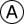 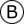 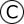 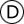 2. Encuentra la palabra que tiene el mismo sonido que las letras subrayadas en la palabra “ b u q u e ”.  casa			  quien		  kéfir		  barco3. Encuentra la palabra que tiene el mismo sonido que las letras subrayadas en la palabra “ k i o s c o”.  quien		  simple		  panqueque		  quelpo4. Encuentra la palabra que tiene el mismo sonido que las letras subrayadas en la palabra “ s á b a n a ”.  siglo			  cabaña		  zapato		  cuerpo5. Encuentra la palabra que tiene el mismo sonido que las letras subrayadas en la palabra “ l l a v e “.  yema		  hierba		  banco		  clave